KATA PENGANTAR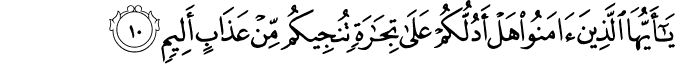 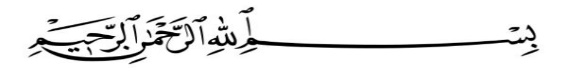 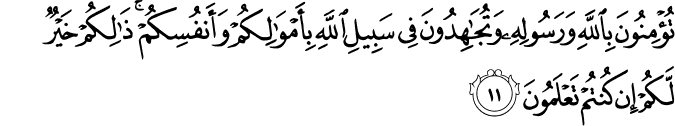 Artinya:Hai orang-orang yang beriman, sukakah kamu Aku tunjukkan suatu perniagaan yang dapat menyelamatkan kamu dari azab yang pedih?(10). (Yaitu) kamu beriman kepada Allah dan Rasul-Nya dan berjihad dijalan Allah dengan harta dan jiwamu. Itulah yang lebih baik bagi kamu jika kamu mengetahuinya(11) (Ash-Shaff : 10-11).Puji syukur penulis ucapkan kehadirat Allah SWT karena berkat Rahmat dan hidayah-Nya dapat menyelesaikan proposal ini dengan judul “Pengembangan Media Pembelajaran Geometri Berbasis Geogebra Pada Tingkat Sekolah Menengah Pertama.” Skripsi ini disusun untuk memenuhi salah satu syarat memperoleh  gelar Sarjana Pendidikan di Jurusan Pendidikan Matematika Ilmu Pengetahuan Alam Program Studi Pendidikan Matematika Universitas Muslim Nusantara Al Washliyah. Penulis sadar bahwa selaku manusia biasa tidak luput dari kesalahan : “Tidak ada gading yang retak, kalau tidak retak bukanlah gading, tak ada manusia yang tidak luput dari kesalahan, kalau tidak punya kesalahan bukanlah manusia”. Oleh karena itu, penulis menyampaikan mohon maaf yang sebesar-besarnya dan terima kasih yang tak terhingga kepada Ayahanda Rudi Suratman Ndraha dan Ibunda Sutini atas jeri payah mengasuh dan mendidik, membimbing, memberi kasih sayang, doa, nasehat serta pengorbanan yang tak terhingga kepada penulis selama mengikuti pendidikan hingga selesai.Selanjutnya penulis mengucapkan terima kasih pada:Bapak H. Hardi Mulyono Surbakti, SE., MAP selaku Rektor Universitas Muslim Nusantara Alwashliyah.Bapak Drs. Samsul Bahri, M.Si selaku Dekan Fkip Universitas Muslim Nusantara Al Washliyah.Bapak Drs. Hidayat M. Ed selaku Dosen Pembimbing yang telah banyak membantu dan memberikan ide-ide serta saran sehingga selesainya penulisan skripsi ini.Bapak Dr. Dedy Juliandri Panjaitan, S.Pd., M.Si selaku Ketua Program Studi Pendidikan Matematika Universitas Muslim Nusantara Al Washliyah.Buat seluruh Staff Pengajar dan Pegawai di Fakultas Pendidikan Matematika Universitas Muslim Nusantara Al Washliyah Medan.Buat Kepala Sekolah dan Guru-guru serta siswa/I SMP Negeri 1 Percut Sei Tuan yang telah memberikan waktu dan tempat untuk penelitian ini, terkhusus kepada Guru Kelas VII, VIII, IX yang sudah bersedia menjadi subjek penelitian ini.Kepada sahabat seperjuangan dari awal masuk kuliah yang telah banyak membantu dan memberikan semangat dalam penyelesaian skripsi ini.Kepada teman seperjuangan keluarga besar kelas A Pendidikan Matematika 2017 yang telah banyak memberikan dukungan serta semangat dalam penyelesaian skripsi ini.Buat Kakakku Suriani Ndraha, S.Pd yang telah banyak membantu, memberikan dukungan, serta memberikan dorongan moril dan material, dan Adikku Andre Pratama Ndraha yang masih berjuang mengejar cita-citanya.Namun penulis menyadari masih banyak kelemahan dari segi isi maupun tata bahasa, untuk itu penulis mengharapkan saran dan kritik yang bersifat membangun dari pembaca demi kesempurnaan proposal ini. Kiranya skripsi ini bermanfaat dalam memperkaya khasanah ilmu pendidikan.							        Medan,     Februari 2021							        Penulis							         Susiarni Ndraha							         NPM.171114045